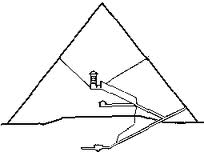 The Great Pyramid - Word BankThe Great Pyramid - Word BankGrand GalleryNorthern Air ShaftKing’s ChamberDescending PassageUnderground ChamberSouthern Air ShaftQueen’s Chamber